Common Core StandardsThe following information was copied from http://www.corestandards.org/.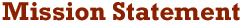 The Common Core State Standards provide a consistent, clear understanding of what students are expected to learn, so teachers and parents know what they need to do to help them. The standards are designed to be robust and relevant to the real world, reflecting the knowledge and skills that our young people need for success in college and careers. With American students fully prepared for the future, our communities will be best positioned to compete successfully in the global economy.States that have formally adopted the Common Core State StandardsAlabamaArkansasArizonaCaliforniaColoradoConnecticutDelawareDistrict of ColumbiaFloridaGeorgiaHawaiiIdahoIllinoisIndianaIowaKansasKentuckyLouisianaMaineMarylandMassachusettsMichiganMississippiMissouriNew HampshireNew JerseyNew MexicoNorth CarolinaNorth DakotaNew YorkNevadaOhioOklahomaOregonPennsylvaniaRhode IslandSouth CarolinaSouth DakotaTennesseeU.S. Virgin IslandsUtahVermontWashingtonWest VirginiaWisconsinWyomingiPad Applications are listed by Grade LevelCommon Core Standards for English Language Arts Grades 6-8Reading Standards for LiteratureABC NewsAdvanced Hangman (Free Deluxe Hangman, Hangman Genius Lite HD)Are you Smarter than a High School DropoutAre you Smarter than an AmericanBen Stein Trivial LiteNick’s Ultimate Word SearchSAT Vocabulary ChallengeDoodle HangmanFree BooksMiddle School Advanced VocabularyMiddle School Vocabulary PrepMuseum of ThievesSAT Vocabulary CardsBig Brain QuizCool FactsCNN App for iPadF2L 7th GradeibooksMiss SpiderThe Official SAT Question of the DayProfessor Garfield Fact or Opinion3D Classic Literature CollectionReading Standards for Informational TextABC NewsAdvanced Hangman (Free Deluxe Hangman, Hangman Genius Lite HD)Are you Smarter than a High School DropoutAre you Smarter than an AmericanBen Stein Trivial LiteNick’s Ultimate Word SearchSAT Vocabulary ChallengeDoodle HangmanFree BooksMiddle School Advanced VocabularyMiddle School Vocabulary PrepMuseum of ThievesSAT Vocabulary CardsBig Brain QuizCool FactsCNN App for iPadF2L 7th GradeibooksMiss SpiderThe Official SAT Question of the Day3D Classic Literature CollectionHistory of the WorldMovies by FlixsterStack StatesWriting StandardsABC NewsChicktionary Crossword BlitzSpell it RightDescramblerScrabble (Scrabble Tile Rack)VocabDaily Free-word of the dayCrossword BlitzDictionary.comFree Brain Blaze SpellingSuperkids 4-6th grade, 7th grade, 8th grade VocabularyVocab_G8VocabolisticWhirly WordWord Descrambler LiteWord Warp Xtreme         A+ Writing PromptsSpeaking and Listening StandardsABC NewsAdvanced Hangman (Free Deluxe Hangman, Hangman Genius Lite HD)Are you Smarter than a High School DropoutAre you Smarter than an AmericanBen Stein Trivial LiteNick’s Ultimate Word SearchSAT Vocabulary ChallengeDoodle HangmanFree BooksMiddle School Advanced VocabularyMiddle School Vocabulary PrepMuseum of ThievesSAT Vocabulary CardsBig Brain QuizCool FactsCNN App for iPadF2L 7th GradeibooksMiss SpiderThe Official SAT Question of the DayProfessor Garfield Fact or Opinion3D Classic Literature CollectionLanguage StandardsABC NewsChicktionaryCrossword BlitzSpell it RightDescramblerScrabble (Scrabble Tile Rack)VocabDaily Free-word of the dayCrossword BlitzDictionary.comFree Brain Blaze SpellingFree Translator with Voice-More than a DictionarySuperkids 4-6th grade, 7th grade, 8th grade VocabularyVocab_G8VocabolisticWhirly WordWord Descrabler LiteWord Warp XtremeStandards for MathematicsSixth GradeRatios and Proportional Relationships• Understand ratio concepts and use ratioreasoning to solve problems.The Number System• Apply and extend previous understandings ofmultiplication and division to divide fractionsby fractions.• Compute fluently with multi-digit numbers andfind common factors and multiples.• Apply and extend previous understandings ofnumbers to the system of rational numbers.Expressions and Equations• Apply and extend previous understandings ofarithmetic to algebraic expressions.• Reason about and solve one-variable equationsand inequalities.• Represent and analyze quantitativerelationships between dependent andindependent variables.Geometry• Solve real-world and mathematical problemsinvolving area, surface area, and volume.Statistics and Probability• Develop understanding of statistical variability.• Summarize and describe distributions.iPad Applications:  Algebra TouchArithmeticFactor RaceFree Graphing Symbolic CalculatorGeometry WarsHot Potato AlgebraMath 101Quick GraphPre-Algebra BoosterSAT Math TestbankArcade MathThat Quiz MathMathionaire hd?Tic Tac Math FractionsTic Tac Math AlgebraMath101Algebra-1 for iPadMath for iPadSeventh GradeRatios and Proportional Relationships• Analyze proportional relationships and usethem to solve real-world and mathematicalproblems.The Number System• Apply and extend previous understandingsof operations with fractions to add, subtract,multiply, and divide rational numbers.Expressions and Equations• Use properties of operations to generateequivalent expressions.• Solve real-life and mathematical problemsusing numerical and algebraic expressions andequations.Geometry• Draw, construct and describe geometricalfigures and describe the relationships betweenthem.• Solve real-life and mathematical problemsinvolving angle measure, area, surface area,and volume.Statistics and Probability• Use random sampling to draw inferences abouta population.• Draw informal comparative inferences abouttwo populations.• Investigate chance processes and develop, use,and evaluate probability models.IPad Applications:  Algebra TouchArithmeticFactor RaceFree Graphing Symbolic CalculatorGeometry WarsHot Potato AlgebraMath 101Quick GraphPre-Algebra BoosterSAT Math TestbankArcade MathThat Quiz MathMathionaire hd?Tic Tac Math FractionsTic Tac Math AlgebraMath101Algebra-1 for iPadMath for iPadEighth GradeThe Number System• Know that there are numbers that are notrational, and approximate them by rationalnumbers.Expressions and Equations• Work with radicals and integer exponents.• Understand the connections betweenproportional relationships, lines, and linearequations.• Analyze and solve linear equations and pairs ofsimultaneous linear equations.Functions• Define, evaluate, and compare functions.• Use functions to model relationships betweenquantities.Geometry• Understand congruence and similarity usingphysical models, transparencies, or geometrysoftware.• Understand and apply the PythagoreanTheorem.• Solve real-world and mathematical problemsinvolving volume of cylinders, cones andspheres.Statistics and Probability• Investigate patterns of association in bivariatedata.iPad Applications:  Algebra TouchArithmeticFactor RaceFree Graphing Symbolic CalculatorGeometry WarsHot Potato AlgebraMath 101Quick GraphPre-Algebra BoosterSAT Math TestbankArcade MathThat Quiz MathMathionaire hd?Tic Tac Math FractionsTic Tac Math AlgebraMath101Algebra-1 for iPadMath for iPad